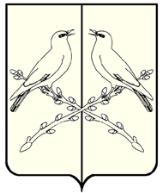 АДМИНИСТРАЦИЯСИНЯВСКОГО СЕЛЬСКОГО ПОСЕЛЕНИЯТАЛОВСКОГО МУНИЦИПАЛЬНОГО РАЙОНАВОРОНЕЖСКОЙ ОБЛАСТИПОСТАНОВЛЕНИЕот 25 декабря 2019 года № 53с. СинявкаОб утверждении Порядка формирования перечня налоговых расходов и оценки налоговых расходов Синявского сельского поселения Таловского муниципального района Воронежской областиВ соответствии со статьей 174.3 Бюджетного кодекса Российской Федерации, администрация Синявского сельского поселения Таловского муниципального района Воронежской области постановляет:1. Утвердить Порядок формирования перечня налоговых расходов и оценки налоговых расходов Синявского сельского поселения Таловского муниципального района Воронежской области.2. Постановление вступает в силу со дня его подписания и распространяется на бюджетные правоотношения, возникающие с 1 января 2020 года.3. Опубликовать настоящее постановление на официальном сайте администрации Синявского сельского поселения Таловского муниципального района Воронежской области в сети Интернет.4. Контроль за исполнением постановления оставляю за собой.Глава Синявского сельского поселения                                        В. В. БуравлеваУтвержденпостановлением администрацииСинявского сельского поселенияот 25.12.2019 г. № 53Порядокформирования перечня налоговых расходов и оценки налоговых расходов Синявского сельского поселения Таловского муниципального района Воронежской областиI. Общие положения1. Настоящий Порядок определяет правила формирования перечня налоговых расходов (далее – перечень) и оценку налоговых расходов (далее – оценка) Синявского сельского поселения Таловского муниципального района Воронежской области (далее – Синявское сельское поселение).2. Налоговые расходы Синявского сельского поселения - выпадающие доходы бюджета Синявского сельского поселения, обусловленные налоговыми льготами, освобождениями и иными преференциями по налогам, сборам, предусмотренными в качестве мер муниципальной поддержки в соответствии с целями муниципальных программ Синявского сельского поселения и (или) целями социально-экономической политики Синявского сельского поселения, не относящимися к муниципальным программам.3. Перечень налоговых расходов Синявского сельского поселения содержит сведения о распределении налоговых расходов Синявского сельского поселения в соответствии с целями муниципальных программ и их структурных элементов и (или) целями социально-экономической политики Синявского сельского поселения, не относящимися к муниципальным программам Синявского сельского поселения, а также о кураторах налоговых расходов.4. Кураторы налоговых расходов - орган местного самоуправления, (организация), ответственный в соответствии с полномочиями, установленными нормативными правовыми актами Синявского сельского поселения, за достижение соответствующих налоговому расходу целей муниципальных программ Синявского сельского поселения и (или) целей социально-экономической политики Синявского сельского поселения, не относящихся к муниципальным программам Синявского сельского поселения.5. Перечень налоговых расходов (налоговых льгот) Синявского сельского поселения включает все налоговые расходы (налоговые льготы), установленные нормативными правовыми актами Синявского сельского поселения.6. Принадлежность налоговых расходов муниципальным программам определяется исходя из соответствия целей указанных расходов (льгот) приоритетам и целям социально-экономического развития, определенным в соответствующих муниципальных программах.7. Налоговые расходы (налоговые льготы), соответствующие целям социально-экономической политики Синявского сельского поселения, реализуемые в рамках нескольких муниципальных программ Синявского сельского поселения, относятся к нераспределенным налоговым расходам (налоговым льготам).8. Налоговые расходы (налоговые льготы), которые не соответствуют перечисленным выше критериям, относятся к непрограммным налоговым расходам (налоговым льготам).9. Нормативные характеристики налоговых расходов Синявского сельского поселения - сведения о положениях нормативных правовых актов, которыми предусматриваются налоговые льготы, освобождения и иные преференции по налогам, сборам (далее-льготы), наименованиях налогов, сборов, по которым установлены льготы, категориях плательщиков, для которых предусмотрены льготы, а также иные характеристики по перечню согласно приложению.10. Фискальные характеристики налоговых расходов Синявского сельского поселения - сведения об объеме льгот, предоставленных плательщикам, о численности получателей льгот, об объеме налогов, сборов, задекларированных ими для уплаты в местный бюджет, предусмотренные приложением к настоящему Порядку.11. Целевые характеристики налоговых расходов Синявского сельского поселения - сведения о целях предоставления, показателях (индикаторах) достижения целей предоставления льготы, а также иные характеристики, предусмотренные приложением к настоящему Порядку.12. Оценка налоговых расходов Синявского сельского поселения - комплекс мероприятий по оценке объемов налоговых расходов Синявского сельского поселения, обусловленных льготами, предоставленными плательщикам, а также по оценке эффективности налоговых расходов Синявского сельского поселения.13. Оценка объемов налоговых расходов Синявского сельского поселения - определение объемов выпадающих доходов бюджетов Синявского сельского поселения, обусловленных льготами, предоставленными плательщикам.14. Оценка эффективности налоговых расходов Синявского сельского поселения - комплекс мероприятий, позволяющих сделать вывод о целесообразности и результативности предоставления плательщикам льгот исходя из целевых характеристик налоговых расходов Синявского сельского поселения.15. Социальные налоговые расходы Синявского сельского поселения - целевая категория налоговых расходов Синявского сельского поселения, обусловленных необходимостью обеспечения социальной защиты (поддержки) населения.16. Стимулирующие налоговые расходы Синявского сельского поселения - целевая категория налоговых расходов Синявского сельского поселения, предполагающих стимулирование экономической активности субъектов предпринимательской деятельности и последующее увеличение доходов бюджета Синявского сельского поселения.17. Технические налоговые расходы Синявского сельского поселения - целевая категория налоговых расходов Синявского сельского поселения, предполагающих уменьшение расходов плательщиков, воспользовавшихся льготами, финансовое обеспечение которых осуществляется в полном объеме или частично за счет бюджета Синявского сельского поселения.18. В целях оценки налоговых расходов Синявского сельского поселения (далее – администрация):а) формирует перечень налоговых расходов Синявского сельского поселения;б) формирует оценку объемов налоговых расходов Синявского сельского поселения за отчетный финансовый год, а также оценку объемов налоговых расходов Синявского сельского поселения на текущий финансовый год, очередной финансовый год и плановый период;в) осуществляет обобщение результатов оценки эффективности налоговых расходов Синявского сельского поселения.19. В целях оценки налоговых расходов Синявского сельского поселения налоговый орган формирует, и представляют в администрацию в отношении каждого налогового расхода информацию о фискальных характеристиках налоговых расходов Синявского сельского поселения за отчетный финансовый год, а также информацию о стимулирующих налоговых расходах Синявского сельского поселения за 6 лет, предшествующих отчетному финансовому году.20. В целях оценки налоговых расходов Синявского сельского поселения кураторы налоговых расходов:а) формируют информацию о нормативных, целевых и фискальных характеристиках налоговых расходов Синявского сельского поселения, предусмотренную приложением к настоящему Порядку;б) осуществляют оценку эффективности каждого курируемого налогового расхода Синявского сельского поселения и направляют результаты такой оценки в администрацию.II. Формирование перечня налоговых расходовСинявского сельского поселения21. Перечень налоговых расходов Синявского сельского поселения на очередной финансовый год формируется до 15 ноября текущего финансового года и утверждается распоряжением администрации до 1 декабря текущего финансового года. В перечне налоговых расходов должна содержаться информация о нормативных, целевых и фискальных характеристиках налоговых расходов.В случае уточнения структурных элементов муниципальных программ Синявского сельского поселения в рамках рассмотрения и утверждения проекта решения о местном бюджете на очередной финансовый год и плановый период перечень налоговых расходов утверждается до 30 декабря текущего финансового года.22. В срок, не позднее 15 рабочих дней после завершения процедур, установленных в пункте 21 настоящего Порядка, перечень налоговых расходов Синявского сельского поселения размещается на официальном сайте администрации Синявского сельского поселения в информационно-телекоммуникационной сети «Интернет».III. Порядок оценки налоговых расходовСинявского сельского поселения23. Методики оценки эффективности налоговых расходов Синявского сельского поселения разрабатываются кураторами налоговых расходов.24. Оценка эффективности налоговых расходов Синявского сельского поселения (в том числе нераспределенных) осуществляется кураторами налоговых расходов и включает:а) оценку целесообразности налоговых расходов Синявского сельского поселения;б) оценку результативности налоговых расходов Синявского сельского поселения.В целях оценки эффективности налоговых расходов Синявского сельского поселения администрация формирует ежегодно, до 1 сентября текущего финансового года, оценку фактических объемов налоговых расходов Синявского сельского поселения за отчетный финансовый год, оценку объемов налоговых расходов на текущий финансовый год, очередной финансовый год и плановый период, а также информацию о значениях фискальных характеристик налоговых расходов Синявского сельского поселения на основании информации налогового органа.25. Критериями целесообразности налоговых расходов Синявского сельского поселения являются:а) соответствие налоговых расходов Синявского сельского поселения целям муниципальных программ Синявского сельского поселения, их структурных элементов и (или) целям социально-экономической политики Синявского сельского поселения, не относящимся к муниципальным программам Синявского сельского поселения (в отношении непрограммных налоговых расходов);б) востребованность плательщиками предоставленных льгот, освобождений или иных преференций, которые характеризуются соотношением численности плательщиков, воспользовавшихся правом на льготы, и общей численности плательщиков, за 5-летний период.26. В случае несоответствия налоговых расходов Синявского сельского поселения хотя бы одному из критериев, указанных в пункте 25 настоящего Порядка, куратору налогового расхода надлежит представить предложения об отмене льгот для плательщиков, либо сформулировать предложения по совершенствованию (уточнению) механизма ее действия.27. В качестве критерия результативности налогового расхода Синявского сельского поселения определяется не менее одного показателя (индикатора) достижения целей муниципальной программы Синявского сельского поселения и (или) целей социально-экономической политики Синявского сельского поселения, не относящихся к муниципальным программам Синявского сельского поселения, либо иной показатель (индикатор), на значение которого оказывают влияние налоговые расходы Синявского сельского поселения.28. Оценка результативности налоговых расходов Синявского сельского поселения включает оценку бюджетной эффективности налоговых расходов Синявского сельского поселения.Оценке подлежит вклад соответствующего налогового расхода в изменение значения соответствующего показателя (индикатора), который рассчитывается как разница между значением указанного показателя (индикатора) с учетом льгот и значением указанного показателя (индикатора) без учета льгот.29. В целях проведения оценки бюджетной эффективности налоговых расходов Синявского сельского поселения осуществляется сравнительный анализ результативности предоставления льгот и результативности применения альтернативных механизмов достижения целей и задач, включающий сравнение объемов расходов местного бюджета в случае применения альтернативных механизмов достижения целей и объемом предоставленных льгот (расчет прироста показателя (индикатора) достижения целей на 1 рубль налоговых расходов Синявского сельского поселения и на 1 рубль расходов местного бюджета для достижения того же показателя (индикатора) в случае применения альтернативных механизмов).30. В качестве альтернативных механизмов достижения целей муниципальной программы Синявского сельского поселения и (или) целей социально-экономической политики Синявского сельского поселения, не относящихся к муниципальным программам Синявского сельского поселения, могут учитываться в том числе:а) субсидии или иные формы непосредственной финансовой поддержки плательщиков, имеющих право на льготы, за счет местного бюджета;б) предоставление муниципальных гарантий Синявского сельского поселения по обязательствам плательщиков, имеющих право на льготы;в) совершенствование нормативного регулирования и (или) порядка осуществления контрольно-надзорных функций в сфере деятельности плательщиков, имеющих право на льготы.31. По итогам оценки эффективности налогового расхода Синявского сельского поселения куратор налогового расхода формулирует выводы о достижении целевых характеристик налогового расхода Синявского сельского поселения:- о значимости вклада налогового расхода Синявского сельского поселения в достижение соответствующих показателей (индикаторов);- о наличии или об отсутствии более результативных (менее затратных для местного бюджета) альтернативных механизмов достижения целей и задач.32. По результатам оценки эффективности соответствующих налоговых расходов куратор налогового расхода Синявского сельского поселения формирует общий вывод о степени их эффективности и рекомендации о целесообразности их дальнейшего осуществления.Результаты оценки эффективности налоговых расходов Синявского сельского поселения, рекомендации по результатам указанной оценки направляются кураторами налоговых расходов в администрацию ежегодно до 31 октября текущего финансового года для обобщения.33. Результаты оценки налоговых расходов Синявского сельского поселения учитываются при формировании основных направлений бюджетной, налоговой и долговой политики Синявского сельского поселения, а также при проведении оценки эффективности реализации муниципальных программ.Приложениек Порядку формирования перечняналоговых расходов и оценки налоговыхрасходов Синявского сельского поселенияТаловского муниципального районаВоронежской областиИнформация о нормативных, целевых и фискальных характеристиках налоговых расходов Синявского сельского поселения Таловского муниципального района Воронежской областиПредоставляемая информацияПредоставляемая информацияИсточник данныхI. Нормативные характеристики налогового расхода Синявского сельского поселения (далее-налоговый расход)I. Нормативные характеристики налогового расхода Синявского сельского поселения (далее-налоговый расход)I. Нормативные характеристики налогового расхода Синявского сельского поселения (далее-налоговый расход)1.Нормативные правовые акты, которыми предусматриваются налоговые льготы, освобождения и иные преференции по налогам, сборам (пункт, подпункт, абзац)уполномоченный орган местного самоуправления2.Условия предоставления налоговых льгот, освобождений и иных преференций для плательщиков налогов, сборовуполномоченный орган местного самоуправления3.Целевая категория плательщиков налогов, сборов, для которых предусмотрены налоговые льготы, освобождения и иные преференцииуполномоченный орган местного самоуправления4.Дата начала действия, предоставленного нормативными правовыми актами права на налоговые льготы, освобождения и иные преференции по налогамуполномоченный орган местного самоуправления5.Период действия налоговых льгот, освобождений и иных преференций по налогамуполномоченный орган местного самоуправления6.Дата прекращения действия налоговых льгот, освобождений и иных преференций по налогамуполномоченный орган местного самоуправленияII. Целевые характеристики налоговогорасхода Синявского сельского поселенияII. Целевые характеристики налоговогорасхода Синявского сельского поселенияII. Целевые характеристики налоговогорасхода Синявского сельского поселения7.Наименование налоговых льгот, освобождений и иных преференций по налогамуполномоченный орган местного самоуправления8.Целевая категория налогового расходауполномоченный орган местного самоуправления9.Цели предоставления налоговых льгот, освобождений и иных преференций для плательщиков налогов, установленных нормативными правовыми актами субъектов Российской Федерацииуполномоченный орган местного самоуправления10.Наименования налогов, по которым предусматриваются налоговые льготы, освобождения и иные преференцииуполномоченный орган местного самоуправления11.Вид налоговых льгот, освобождений и иных преференций, определяющий особенности предоставленных отдельным категориям плательщиков налогов преимуществ по сравнению с другими плательщикамиуполномоченный орган местного самоуправления12.Размер налоговой ставки, в пределах которой предоставляются налоговые льготы, освобождения и иные преференции по налогамуполномоченный орган местного самоуправления13.Код вида экономической деятельности (по ОКВЭД), к которому относится налоговый расход (если налоговый расход обусловлен налоговыми льготами, освобождениями и иными преференциями для отдельных видов экономической деятельности)уполномоченный орган местного самоуправления14.Наименования муниципальных программ Синявского сельского поселения, наименования нормативных правовых актов, определяющих цели социально-экономической политики Синявского сельского поселения, не относящиеся к муниципальным программам Синявского сельского поселения (непрограммные направления деятельности), в целях реализации которых предоставляются налоговые льготы, освобождения и иные преференции для плательщиков налогов, сборовуполномоченный орган местного самоуправления15.Наименования структурных элементов муниципальных программ Синявского сельского поселения, в целях реализации которых предоставляются налоговые льготы, освобождения и иные преференции для плательщиков налогов, сборовуполномоченный орган местного самоуправления16.Фактические значения показателей (индикаторов) достижения целей муниципальных программ Синявского сельского поселения и (или) целей социально-экономической политики Синявского сельского поселения, не относящихся к муниципальным программам Синявского сельского поселения, в связи с предоставлением налоговых льгот, освобождений и иных преференций для плательщиков налогов, сборовуполномоченный орган местного самоуправления17.Прогнозные (оценочные) значения показателей (индикаторов) достижения целей муниципальных программ Синявского сельского поселения и (или) целей социально-экономической политики Синявского сельского поселения, не относящихся к муниципальным программам Синявского сельского поселения, в связи с предоставлением налоговых льгот, освобождений и иных преференций для плательщиков налогов, сборов на текущий финансовый год, очередной финансовый год и плановый периодуполномоченный орган местного самоуправленияIII. Фискальные характеристики налогового расхода Синявского сельского поселенияIII. Фискальные характеристики налогового расхода Синявского сельского поселенияIII. Фискальные характеристики налогового расхода Синявского сельского поселения18.Объем налоговых льгот, освобождений и иных преференций, предоставленных для плательщиков налогов, сборов, за отчетный финансовый год (тыс. рублей)налоговый орган19.Оценка объема предоставленных налоговых льгот, освобождений и иных преференций для плательщиков налогов, сборов на текущий финансовый год, очередной финансовый год и плановый период (тыс. рублей)администрация Синявского сельского поселения20.Общая численность плательщиков налогов, сборов в отчетном финансовому году (единиц)налоговый орган21.Численность плательщиков налогов, сборов, воспользовавшихся правом на получение налоговых льгот, освобождений и иных преференций в отчетном финансовом году (единиц)налоговый орган22.Базовый объем налогов, сборов, задекларированный для уплаты в бюджет Синявского сельского поселения плательщиками налогов, сборов по видам налога, сбора, (тыс. рублей)налоговый орган23.Объем налогов, сборов задекларированный для уплаты в уплаты в бюджет Синявского сельского поселения плательщиками налогов, сборов, имеющими право на налоговые льготы, освобождения и иные преференции, за 6 лет, предшествующих отчетному финансовому году (тыс. рублей)налоговый орган24.Результат оценки эффективности налогового расходауполномоченный орган местного самоуправления25.Оценка совокупного бюджетного эффекта (для стимулирующих налоговых расходов)администрация Синявского сельского поселения